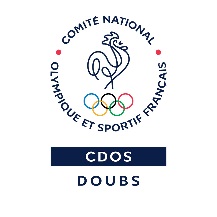      Le club de :    Discipline :				                N° d’agrément « sport » :Article 1. Le club signataire, représenté par …………………………………………….. 	Demeurant à …………………………………………….. 	Courriel lisible pour vous adresser les imprimés	Téléphone ……………………………………………..S’engage à :Vérifier la validité et l’exactitude des demandes. Remettre les imprimés de demande de « chèque sport » à chaque bénéficiaire potentiel Transmettre au CDOS 25 les demandes complètes accompagnées d’une fiche récapitulative.Transmettre au CDOS 25 le RIB du club sous peine de non-règlement.Chaque club pourra transmettre 15 demandes maximum.Si la demande est acceptée par le CDOS, le club s’engage à retirer 10€ du tarif initial de la cotisation.Article 2. Le CDOS du Doubs s’engage à : Fournir au club signataire les documents nécessaires au dépôt de la demande.Le CDOS Doubs réglera 10€ par bénéficiaire au club avant le 31/12/2021Article 3. La présente convention est valable pour la saison 2021-2022.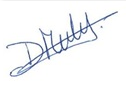 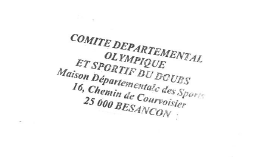 A retourner au CDOS 25 – à l’adresse suivante cdos.doubs@gmail.com ou par voie postale 52 rue de Dole 25000 Besançon  Tarif cotisation Réduction en €Tarif après réduction10€